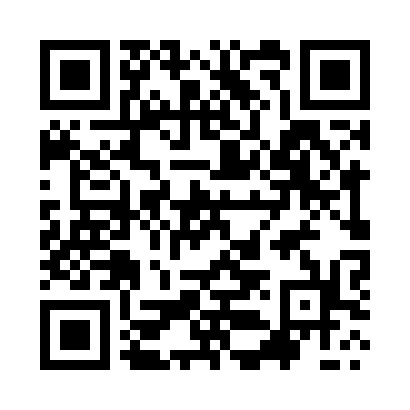 Prayer times for Adilgarh, PakistanWed 1 May 2024 - Fri 31 May 2024High Latitude Method: Angle Based RulePrayer Calculation Method: University of Islamic SciencesAsar Calculation Method: ShafiPrayer times provided by https://www.salahtimes.comDateDayFajrSunriseDhuhrAsrMaghribIsha1Wed3:475:1712:013:416:458:152Thu3:465:1612:013:416:458:163Fri3:455:1512:003:416:468:174Sat3:445:1412:003:416:478:185Sun3:425:1312:003:416:488:196Mon3:415:1212:003:416:488:207Tue3:405:1212:003:416:498:218Wed3:395:1112:003:416:508:229Thu3:385:1012:003:416:518:2310Fri3:375:0912:003:416:518:2411Sat3:365:0812:003:416:528:2512Sun3:355:0812:003:416:538:2613Mon3:335:0712:003:416:538:2714Tue3:325:0612:003:416:548:2815Wed3:315:0612:003:416:558:2916Thu3:315:0512:003:416:558:3017Fri3:305:0412:003:416:568:3118Sat3:295:0412:003:416:578:3219Sun3:285:0312:003:416:588:3320Mon3:275:0212:003:426:588:3421Tue3:265:0212:003:426:598:3522Wed3:255:0112:003:427:008:3623Thu3:255:0112:003:427:008:3724Fri3:245:0012:013:427:018:3825Sat3:235:0012:013:427:018:3926Sun3:225:0012:013:427:028:3927Mon3:224:5912:013:427:038:4028Tue3:214:5912:013:427:038:4129Wed3:204:5812:013:427:048:4230Thu3:204:5812:013:437:058:4331Fri3:194:5812:013:437:058:44